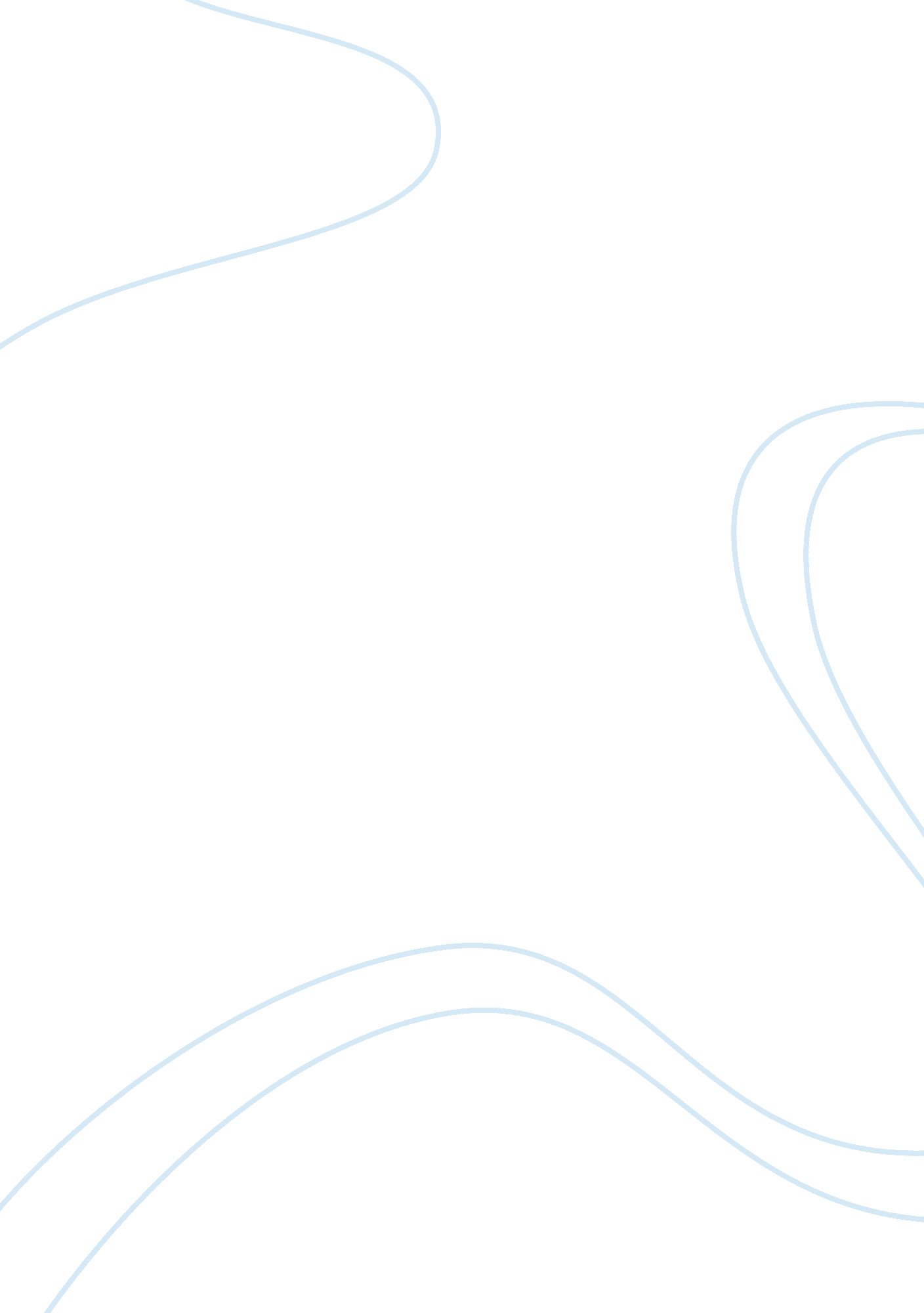 Bioefficacy of new generation insecticides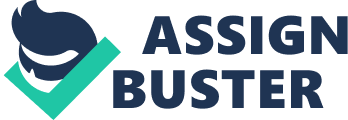 BIOEFFICACY OF NEW GENERATION INSECTICIDES ON Spodoptera litura (Lepidotera: Noctuidae) IN AMARANTH P. M. KRISHNA, T. B. MATHEW ABSTRACT: Spodoptera litura major pest on vegetable amaranth. New generation insectiicdes such as Chlorantraniliprole 18. 5 % SC – 0. 006 %, Novaluron 10 % EC – 0. 015 %, Flubendiamide 39. 35 % SC – 0. 0096 %, Spinosad 45% SC – 0. 015 %, Emamectin benzoate 1 % WG – 0. 002 %, Indoxacarb 14. 5 % SC – 0. 015 %, Thiacloprid 21. 7 % SC – 0. 036 %, and Fipronil 5 % SC – 0. 01 % were evaluated. Based on laboratory evaluation in leaf disc method fipronil, inoxacarb, thiachloprid, emamectin benzoate, chlorantaniliprole, flubendamide were found to be effective in new generation insecticids. Where as 100% mortality observed first in fipronil treated leaves followed by indoxacarb, thiachloprid, emamectin benzoate. Comparatively chlorantraniliprole, flubendamide showed slow mortality but the treated insects stopped there feeding within 6 hours after spraying. KEY WORDS: Spodoptera litura, new generation insecticides, bio efficacy, leaf disc method, amaranth. INTRODUCTION Amaranthus spp. are one of the major tropical vegetables cultivated in India, Malaysia, Myanmar, Taiwan, South Pacific Islands, tropical Africa, the Caribbean, Central and South America (Tindall, 1983). Amaranthus or Indian spinach leaves are a bountiful source of calcium, potassium, vitamin A, ascorbic acid and iron. In India, it is cultivated largely in the southern states. In Kerala, amaranthus is raised round the year in the erstwhile paddy lowlands, garden lands and homesteads. One of the major factors, which hamper the productivity and yield of amaranthus is the infestation by insect pests. Insects like leaf webbers, green grasshopper and tobacco caterpillar infest and devour the leaves of amaranthus (Nair, 1975). S. litura was present in the field throughout the year except during September to October (Butani , 1977). Hitherto, plant protection measures against the pests especially in the market oriented cultivation of amaranthus has largely been chemical pesticide based. The effect of new generation insecticides in controlling of Spodoptera litura discussed here. MATERIALS AND METHODS Seven new generation insecticides were evaluated for their efficacy against the S. litura in amaranth. The experiments were laid out in completely randomized block design with three replications and an untreated check. The treatments are detailed in Table . List of the insecticides evaluated for their bio-efficacy against S. litura Raising of test plants The seeds of amaranth Amaranthus tricolor L. were procured from Olericulture Department, College of Agriculture, Kerala Agricultural University, vellayani. Seeds were sown in earthen pots and 15 days old seedlings were transplanted to grow bags and earthen pots for conducting different experiments. REARING OF S. litura : Different instar larvae were collected from fields of the instructional farm, Vellayani. These larvae were reared in trough up to adult stage. The adults were released in a cage having size 1. 6 X 1. 0 X 1. 18 m 3 with two windows at each side to release adults and one door at two sides to introduce plants and for taking out the infested leaves. The entire cage was covered with iron mesh for easy observing. Inside the cage four amaranthus plants at the stage of 20-25 days after sowing were kept along with pots to create natural climate for adult growth and fed with 5% diluted honey solution (Shirai, 2006). Honey was fed by immersing cotton buds in 5% honey solution and that cotton buds were hanged to the roof of cage @ 10 per cage. The plants were monitored frequently for first instar larvae. The leaves with first instar larvae of S. litura were taken out from the cage and reared in insect troughs upto second instar stage. Evaluation against spodoptera using leaf disc method Different insecticidal treatments were given on leaves in petri plates using hand sprayers. Second instar larvae were released @ six larvae per petri plate on treated leaves at six hours after spraying. Observations were recorded upto 3 days after spraying (DAS). Observations were started to take 6 hours after spraying. The percentage mortality was recorded using Abbot’s formula (Abbot, 1925). RESULTS AND DISCUSSION Lowest population of S. litura was observed in petri plates sprayed with insecticides than in control petri plate. The percentage of mortality varied for different treatments at different intervals. Among the all treatments in this experiment 100% mortality observed in Emamectin benzoate treated leaves at 12 hours interval after spraying followed by flubendamide, chlorantraniliprole, indoxacarb, fipronil. Less percentage of mortality observed in novaluron and thiachloprid. In thiachloprid treated leaves the larvae were dead very slowly compare to other treatments. REFERENCES: Abbot, W. S. 1925. A method of computing the effectiveness of an insecticide . J. Econ. Ent> 18: 265-267. Butani, D. K., 1977. Insects Pests of vegetables: Tomato. Pesticides (1): 33-36. Tindall, H. D, 1983. Vegetables in the Tropics. English Language Book Society / Mc Millan, Hong Kong, 527 P. Nair, M. R. G. K. 1975. Insects and Mites of Crops in India. Second edition. Indian Council of Agricultural Research, New Delhi, 408 p. Shirai . Y, 2006. Flight activity, reproduction, and adult nutrition of the beet webworm, Spoladea recurvalis(Lepidoptera: Pyralidae) Applied Entomology and Zoology41 (3), 405-414 (2006) No Common Name Trade Name Dosage Manufacturer 1 Chlorantraniliprole 18. 5 % SC Coragen 30 gm a. i ha -1 Dupont India pvt. ltd 2 Novaluron 10 % EC Rimon 100 gm a. i ha -1 Indofil Indus Ltd 3 Flubendiamide 39. 35 % SC Fame 480 SC 48 gm a. i ha -1 Bayer crop science India 4 Emamectin benzoate 5% SG Proclaim 11 gm a. i ha -1 Syngenta India 5 Indoxacarb 14. 5 % SC Avaunt 75 gm a. i ha -1 Dupont India 6 Thiacloprid 21. 7 % SC Alanto 24 gm a. i ha - 1 Dupont India 7 Fipronil 5% SC Regent 50 gm a. i ha -1 Bayer crop science India Percent mortality observed at different intervals after treatment (hours) TREATMENTS Dosage (per Lt) 6 HAS 12 HAS 18 HAS 24 HAS 30 HAS 36 HAS 42 HAS 48 HAS Chlorantraniliprole 18. 5% SC 0. 3 ml 0. 0 (1. 170) 22. 22 (27. 814) 33. 33 (35. 263) 38. 887 (38. 508) 66. 663 (55. 213) 100 (88. 830) 100 (88. 830) 100 (88. 830) Novaluron 10 % EC 1. 5 ml 27. 773 (31. 538) 33. 333 (35. 263) 61. 107 (51. 488) 61. 1107 (51. 488) 61. 1107 (51. 488) 77. 77 (62. 179) 94. 44 (77. 464) 100 (88. 830) Flubendiamide 39. 35% SC 0. 13 ml 0. 0 (1. 170) 22. 22 (27. 814) 44. 44 (41. 752) 77. 779 (62. 179) 94. 443 (81. 188) 100 (88. 830) 100 (88. 830) 100 (88. 830) Emamectin benzoate 1 % WG 0. 4 gm 72. 217 (58. 455) 100 (88. 830) 100 (88. 830) 100 (88. 830) 100 (88. 830) 100 (88. 830) 100 (88. 830) 100 (88. 830) Indoxacarb 14. 5 % SC 1. 034 ml 27. 773 (31. 538) 50 (45. 000) 83. 33 (65. 903) 83. 33 (65. 903) 83. 33 (65. 903) 94. 44 (81. 188) 100 (88. 830) 100 (88. 830) Thiacloprid 21. 7 % SC 1 ml 0. 00 (1. 170) 16. 66 (24. 090) 16. 66 (24. 090) 27. 773 (31. 538) 27. 773 (31. 538) 44. 44 (41. 754) 50 (45. 000) 66. 66 Fipronil 5 % SC 2 ml 11. 106 (16. 450) 61. 106 (51. 488) 61. 106 (51. 488) 66. 663 (55. 211) 72. 225 (58. 935) 88. 887 (77. 464) 100 (88. 830) 100 (88. 830) Control ( water) 0. 00 (1. 170) 0. 00 (1. 170) 0. 00 (1. 170) 5. 553 (8. 810) 11. 106 (16. 450) 11. 0106 (16. 450) 11. 0106 (16. 450) 11. 0106 (16. 450) 